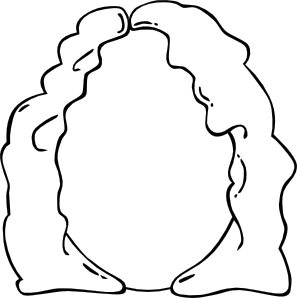 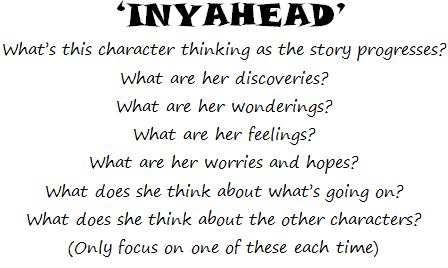 MargD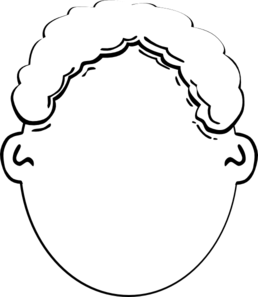 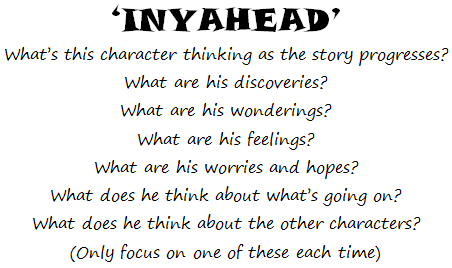 MargD